ALLEGATO C.Dichiarazione sostitutiva dell’atto di notorietà di cui all’art. 52, comma 1, relativa al possesso dei requisiti di ordine generale e speciale per l’affidamento dei contratti pubblici previsti agli artt. 94, 95, 96, 97, 98 e 100 del D.lgs. n. 36/2023 ss.mm. ii., resa ex artt. 46 e 47 del D.P.R. 445/2000.(in caso di raggruppamento temporaneo, consorzio ordinario o rete di imprese, avvalimento, una dichiarazione per ciascuna impresa partecipante/ausiliaria)DICHIARAZIONEPRESENTANDO IL PROPRIO MIGLIOR PREVENTIVO PER LA L’AFFIDAMENTO IN OGGETTO SOTTO FORMA DIAccetta, senza condizione o riserva alcuna, tutte le norme e disposizioni contenute nella lettera di invito a presentare il miglior preventivo per la fornitura in argomento e nel capitolato e, consapevole che, ai sensi dell’articolo 96, comma 14 del D.lgs. n. 36/2023, l’operatore ha l’obbligo di comunicare alla stazione appaltante anche la sussistenza dei fatti e dei provvedimenti che possono costituire causa di esclusione ai sensi degli articoli 94 e 95, ove non menzionati nel proprio fascicolo virtuale.Ai sensi e per gli effetti del D.P.R. 445/2000, consapevole della responsabilità e delle conseguenze civili e penali previste in caso di rilascio di dichiarazioni mendaci e/o formazione di atti falsi e/o uso degli stessi,DICHIARA QUANTO SEGUEA. REQUISITI DI IDONEITÀ PROFESSIONALE E PERSONE FISICHE AVENTI CAPACITÀ NELL’AMBITO DELLA ORGANIZZAZIONE DELL’OPERATORE ECONOMICOdi essere iscritto alla CCIAA per un’attività pertinente con l’oggetto dell’appalto, con i seguenti dati:(PER LE IMPRESE INDIVIDUALI - INDICARE I SOGGETTI SOTTO ELENCATI)(PER LE SOCIETÀ IN NOME COLLETTIVO - INDICARE I SOGGETTI SOTTO ELENCATI)(PER LE SOCIETÀ IN ACCOMANDITA SEMPLICE - INDICARE I SOGGETTI SOTTO ELENCATI)(PER TUTTE LE SOCIETÀ DI CAPITALI E I CONSORZI - INDICARE I SOGGETTI SOTTO ELENCATI)N.B.: PER LE SOCIETÀ IN CUI IL SOCIO UNICO SIA UNA PERSONA GIURIDICA (INDICARE):X Di dichiarare che, per quanto di propria conoscenza, gli amministratori della persona giuridica socio unico dell’operatore economico non versano in alcuna delle cause di esclusione di cui all’articolo 94 del D. Lgs 36/2023.Dichiara di:X essere ☐ non essere una micro, piccola o media impresa, come definita dall’articolo 2 dell’allegato alla Raccomandazione della Commissione europea 2003/361/CE del 6 maggio 2003 (G.U.U.E. n. L 124 del 20 maggio 2003) e all’articolo 2 del D.M. 18 aprile 2005, pubblicato nella G.U. n. 238 del 12 ottobre 2005 [Sono considerate micro, piccole o medie quelle che rispondo alle seguenti due condizioni: effettivi (unità lavorative-anno) inferiori a 250 e fatturato annuo inferiore a 50 milioni di euro o totale di bilancio inferiore a 43 milioni di euro.];B. REQUISITI DI ORDINE GENERALE E ASSENZA DELLE CAUSE DI ESCLUSIONE AUTOMATICA DI CUI ALL’ ARTICOLO 94 DEL D.LGS. 36/2023DICHIARA18. X di impegnarsi ad eseguire la fornitura secondo le modalità ed i tempi stabiliti dalla stazione appaltante; 19 X dichiara di essere edotto degli obblighi derivanti dal “Codice di comportamento integrativo” del (COMUNE DI ROSETO DEGLI ABRUZZI) e si impegna, in caso di aggiudicazione, ad osservare e a far osservare ai propri dipendenti e collaboratori, per quanto applicabile, il suddetto codice, pena la risoluzione del contratto.D. EVENTUALI MISURE DI SELF-CLEANING☐ L’operatore economico che il sottoscritto rappresenta, versando in una delle situazioni di cui all’articolo 94 (ad eccezione del comma 6);Ovvero ☐ L’operatore economico che il sottoscritto rappresenta, versando in una delle situazioni di cui all’articolo 95 (ad eccezione del comma 2);Qualora la causa di esclusione si sia verificata prima della presentazione dell’offerta:☐ Evidenzia di versare in una causa di esclusione verificatasi prima della presentazione dell’offerta, ossia………………………………………………………………………………………….. e pertanto comunica e comprova con la documentazione allegata di aver adottato le seguenti misure di self-cleaning:________________________________________________________________________________________________________________________________________________________________________________________________________________________________________________________________________________________________________________________________________________________________________________________________________________________________________________________________________________________________________________________________________________________________________________________________Ovvero☐ Non essendo possibile adottare le misure di self-cleaning prima della presentazione della domanda, in quanto ____________________________________________________________________________________________________________________________________________________________________________________________________________________________________________________________________________ si comprova tale impossibilità con la seguente documentazione impegnandosi espressamente ad adottare idonee misure correttive entro il termine di conclusione della procedura comunicandole tempestivamente alla stazione appaltante.E. REQUISITI DI ORDINE SPECIALEChe i requisiti di capacità economico-finanziaria e tecnico-professionale richiesti dalla Stazione Appaltante al fine di selezionare soggetti in possesso di documentate esperienze pregresse idonee all’esecuzione delle prestazioni contrattuali, sono posseduti da questo operatore economico, e pertanto si dichiara:1☐ requisito di capacità economica e finanziaria: che l’operatore economico che rappresenta possiede un fatturato globale almeno pari al valore stimato dell’appalto in oggetto, maturato complessivamente nel triennio 2020/2021/2022:2☐ requisito di capacità tecnica e professionale: che l’operatore economico che rappresenta ha eseguito nel triennio 2020/2021/2022 contratti analoghi a quello in oggetto, anche a favore di soggetti privati, per un importo totale almeno pari al valore stimato dell’appalto (eventualmente aggiungere righe):F) CERTIFICAZIONI DI QUALITÀDICHIARA1☐ Di essere in possesso della certificazione sistema qualità della serie europea ISO 9001: 2015, che la medesima è in corso di validità, settore ……………………….., come risulta dal seguente certificato che si allega in copia conforme ai sensi dell’articolo 19 del D.P.R. 445/2000:Si attesta che la Copia/e della/e Certificazione/i  è/sono conforme/i  all’originale/agli originali custodito/i  presso la sede dell’impresa e che la/e suddetta/e Certificazione/i  è/sono  in corso di validità avendo superato gli audit periodici dell’organismo di certificazione;X di NON essere in possesso della certificazione sistema qualità della serie europea ISO 9001:2015, in corso di validità.⇨ (solo per raggruppamenti temporanei, consorzi ordinari e reti di imprese) G) DICHIARAZIONI IN RELAZIONE ALLA PARTECIPAZIONE IN RAGGRUPPAMENTI TEMPORANEI, CONSORZI ORDINARI E RETI DI IMPRESEDICHIARA ☐ Di presentare offerta in raggruppamento temporaneo / consorzio ordinario / rete di imprese, ai sensi dell'articolo 68 D.lgs. 36/2023, e: di impegnarsi, in caso di affidamento della fornitura di cui all’oggetto: ☐	quale operatore/impresa mandataria / capogruppo / organo comune, ad assumere mandato collettivo speciale irrevocabile con rappresentanza dalla/e impresa/e mandante/i a tale scopo individuate nelle apposite singole dichiarazioni, e a stipulare il contratto in nome e per conto proprio e dalla/e stessa/e impresa/e mandante/i; ☐ quale operatore/impresa mandante, a conferire mandato collettivo speciale irrevocabile con rappresentanza all’impresa a tale scopo individuata nella dichiarazione della stessa impresa, qualificata come mandataria / capogruppo / organo comune, la quale stipulerà il contratto in nome e per conto proprio e della presente impresa mandante nonché delle altre imprese mandanti; b)	di assumere nell’ambito del raggruppamento temporaneo / consorzio ordinario / contratto di rete le seguenti parti: c)	di assumere nell’ambito del raggruppamento temporaneo / consorzio ordinario / contratto di rete una quota di partecipazione del   _____________	%;  d)	di dare atto e accettare, senza riserve, che qualunque comunicazione inviata all’operatore economico designato quale capogruppo / mandatario / organo comune, ad uno dei recapiti indicati da quest’ultimo, si deve intendere estesa automaticamente a tutti gli operatori economici mandanti o aderenti al contratto di rete;⇨  (solo per consorzi fra società cooperative o tra imprese artigiane ex articolo 65, comma 2, lettera b) e lettera c), oppure consorzi stabili ex articolo 65 comma 2, lettera d), esclusi i consorzi ordinari)  H) DICHIARAZIONI IN RELAZIONE ALLA PARTECIPAZIONE IN CONSORZI FRA SOCIETÀ COOPERATIVE O TRA IMPRESE ARTIGIANE OPPURE CONSORZI STABILIDICHIARA di essere costituito in:e che, ai sensi dell’articolo 67 del D.lgs. 36/2023, questo consorzio presenta offerta: Se pertinente (qualora il consorziato designato sia, a sua volta, un consorzio di cui all’articolo 65, comma 2, lettera c)Poiché il consorziato designato è, a sua volta, un consorzio di cui all’articolo 65, comma 2, lettera c), esso a sua volta indica i consorziati esecutori. A tal fine allega apposite dichiarazioni secondo il Modello Allegato A, attestanti il possesso dei requisiti di ordine generale richiesti dall’avviso pubblico dei consorziati indicati:(In ogni caso) Che le imprese che compongono il Consorzio sono:I. CONOSCENZA DELLE CONDIZIONI CONTRATTUALIDICHIARA INFINE   di accettare espressamente la lettera di invito a presentare miglior preventivo per la fornitura in argomento, il Capitolato d’Appalto e la documentazione tutta predisposta dalla stazione appaltante, dichiarando di non avere riserva alcuna in ordine alla eseguibilità della fornitura in appalto, secondo quanto espresso nella propria offerta;☐ Che il Contratto Nazionale applicato ai propri dipendenti risulta essere…………………………………………………. ossia quello indicato dalla stazione appaltante;Oppure☐ Che il Contratto Nazionale applicato ai propri dipendenti risulta essere ………………………………..e che il medesimo, essendo equivalente, assicura le medesime tutele economiche e normative ai lavoratori di quello indicato dalla stazione appaltante, esprimendo la disponibilità ad ogni verifica in tal senso, secondo quanto stabilito dal D. Lgs 36/2023;☐ Di impegnarsi a  garantire al personale impiegato nei lavori il contratto collettivo nazionale e territoriale in vigore per il settore e per la zona nella quale si eseguono le prestazioni di lavoro, stipulato dalle associazioni dei datori e dei prestatori di lavoro comparativamente più rappresentative sul piano nazionale e quello il cui ambito di applicazione sia strettamente connesso con l’attività oggetto dell’appalto svolta dall’impresa anche in maniera prevalente, nonché garantire le stesse tutele economiche e normative per i lavoratori in subappalto rispetto ai dipendenti dell’appaltatore e contro il lavoro irregolare;L) INDICAZIONE DEI RECAPITI, INDICAZIONI AI FINI DELLA VERIFICA REGOLARITÀ CONTRIBUTIVA1) Ai fini della piena conoscenza ed efficacia delle comunicazioni:☐ quale OPERATORE IN FORMA SINGOLA ovvero MANDATARIO di RTI:X quale MANDANTE di RTI di accettare che tutte le comunicazioni relative alla presente procedura siano inviate al mandatario all’indirizzo di posta elettronica certificata indicata dallo stesso mandatario;2) Ai fini della acquisizione d’ufficio del DURC da parte della stazione appaltante (contraente), che il Codice Fiscale di questo operatore è quello riportato all’inizio della presente dichiarazione.INOLTRE, DICHIARAX Ai sensi del decreto legislativo 30 giugno 2003, n. 196 e ss.mm.ii. e del Regolamento UE 2016/679, autorizza l’utilizzazione dei dati di cui alla presente dichiarazione, compresi quelli di cui ai numeri 2) e 3) (dati sensibili ai sensi degli articoli 20, 21 e 22, del citato decreto legislativo, ferme restando le esenzioni dagli obblighi di notifica e acquisizione del consenso), ai fini della partecipazione alla procedura e per gli eventuali procedimenti amministrativi e giurisdizionali conseguenti; ne autorizza la comunicazione ai funzionari e agli incaricati dell’organismo appaltante o dell’amministrazione aggiudicatrice, nonché agli eventuali controinteressati che ne facciano legittima e motivata richiesta.X Dichiara di essere consapevole che, qualora affidatario del contratto, i pagamenti conseguenti all’esecuzione della fornitura avverranno comunque esclusivamente tramite lo strumento del bonifico bancario o postale ai sensi art.3 della   Legge 13 agosto 2010, n. 136 “Piano straordinario contro le mafie, nonché delega al Governo in materia di normativa antimafia”. Pertanto, il sottoscritto si impegna a rispettare e far rispettare (in caso di subappalti /subcontratti) gli obblighi di tracciabilità dei flussi finanziari di cui alla Legge 136/2010 sopra citata, consapevole che in caso di inadempimento agli obblighi della suddetta Legge si procede alla risoluzione del contratto.X Dichiara altresì di non aver concluso contratti di lavoro subordinato o autonomo e comunque di non avere attribuito incarichi ad ex dipendenti della stazione appaltante che hanno esercitato funzioni autoritative o negoziali nei confronti dell’impresa che rappresento, nel triennio successivo alla cessazione del rapporto di impiego.Ai sensi degli articoli 75 e 76 del d.P.R. 28 dicembre 2000, n. 445, consapevole dell’esclusione dalla procedura, della decadenza dalla partecipazione e dall’eventuale aggiudicazione, nonché della responsabilità penale per falso, cui va incontro in caso di dichiarazione mendace o contenente dati non più rispondenti a verità, la presente dichiarazione, composta da numero 27 pagine, è sottoscritta in data 07/12/2023.(firma digitale del legale rappresentante dell’operatore) _____________________________________________________________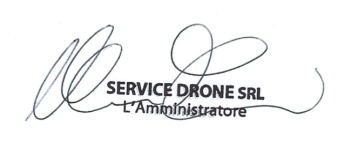 Oggetto:Oggetto:SERVIZIO DI RILIEVO AEROFOTOGRAMMETRICO CON DRONE ED ELABORAZIONE DATI CON RESTITUZIONEFILE DWG E NUVOLA PUNTI - COSTA TERRITORIO COMUNALESERVIZIO DI RILIEVO AEROFOTOGRAMMETRICO CON DRONE ED ELABORAZIONE DATI CON RESTITUZIONEFILE DWG E NUVOLA PUNTI - COSTA TERRITORIO COMUNALESERVIZIO DI RILIEVO AEROFOTOGRAMMETRICO CON DRONE ED ELABORAZIONE DATI CON RESTITUZIONEFILE DWG E NUVOLA PUNTI - COSTA TERRITORIO COMUNALESERVIZIO DI RILIEVO AEROFOTOGRAMMETRICO CON DRONE ED ELABORAZIONE DATI CON RESTITUZIONEFILE DWG E NUVOLA PUNTI - COSTA TERRITORIO COMUNALEValore stimato appalto:Valore stimato appalto:Valore stimato appalto:€ 10.000 IVA 22% di legge esclusa€ 10.000 IVA 22% di legge esclusa€ 10.000 IVA 22% di legge esclusaCIGZ033D8E736Z033D8E736Z033D8E736CUPIl sottoscrittoIl sottoscrittoIl sottoscrittoIl sottoscrittoIl sottoscrittoTROIANI MAURIZIOTROIANI MAURIZIOTROIANI MAURIZIOTROIANI MAURIZIOTROIANI MAURIZIOTROIANI MAURIZIOTROIANI MAURIZIOTROIANI MAURIZIOTROIANI MAURIZIOTROIANI MAURIZIOTROIANI MAURIZIOin qualità diin qualità diin qualità di(titolare, legale rappresentante, procuratore, altro)(titolare, legale rappresentante, procuratore, altro)(titolare, legale rappresentante, procuratore, altro)(titolare, legale rappresentante, procuratore, altro)LEGALE RAPPRESENTANTELEGALE RAPPRESENTANTELEGALE RAPPRESENTANTELEGALE RAPPRESENTANTELEGALE RAPPRESENTANTELEGALE RAPPRESENTANTELEGALE RAPPRESENTANTELEGALE RAPPRESENTANTELEGALE RAPPRESENTANTEdell’impresadell’impresadell’impresadell’impresadell’impresaSERVICE DRONE S.r.L.SERVICE DRONE S.r.L.SERVICE DRONE S.r.L.SERVICE DRONE S.r.L.SERVICE DRONE S.r.L.SERVICE DRONE S.r.L.SERVICE DRONE S.r.L.SERVICE DRONE S.r.L.SERVICE DRONE S.r.L.SERVICE DRONE S.r.L.SERVICE DRONE S.r.L.sede(comune italiano
 o stato estero)(comune italiano
 o stato estero)(comune italiano
 o stato estero)(comune italiano
 o stato estero)(comune italiano
 o stato estero)San Benedetto Del TrontoSan Benedetto Del TrontoSan Benedetto Del TrontoCapCapCap6307463074Provincia(AP)indirizzoindirizzoVia Valle Piana 80, Int. 247Via Valle Piana 80, Int. 247Via Valle Piana 80, Int. 247Via Valle Piana 80, Int. 247Via Valle Piana 80, Int. 247Via Valle Piana 80, Int. 247PECPECPECservicedronesrl@pec.itservicedronesrl@pec.itservicedronesrl@pec.itservicedronesrl@pec.itservicedronesrl@pec.itCodice fiscaleCodice fiscaleCodice fiscaleCodice fiscale024258104430242581044302425810443024258104430242581044302425810443Partita IVAPartita IVAPartita IVA024258104430242581044302425810443Xoperatore singolo;operatore singolo;operatore singolo;☐mandatario, capogruppo di}raggruppamento temporaneo o consorzio ordinario di cui all’art. 68, del D.lgs. 36/2023;☐mandante in}raggruppamento temporaneo o consorzio ordinario di cui all’art. 68, del D.lgs. 36/2023;☐organo comune/mandatario di}rete di imprese (in contratto di rete) di cui all’art. 65, comma 2, lettera g), D.lgs. 36/2023;☐impresa in rete/mandante in}rete di imprese (in contratto di rete) di cui all’art. 65, comma 2, lettera g), D.lgs. 36/2023;provincia di iscrizione:provincia di iscrizione:ASCOLI PICENOnumero di iscrizione:AP - 266306AP - 266306AP - 266306attività:LA FORNITURA DI SERVIZI TECNICI CON AUSILIO DISISTEMI AEROMOBILI A PILOTAGGIO REMOTO E ROVERLA FORNITURA DI SERVIZI TECNICI CON AUSILIO DISISTEMI AEROMOBILI A PILOTAGGIO REMOTO E ROVERLA FORNITURA DI SERVIZI TECNICI CON AUSILIO DISISTEMI AEROMOBILI A PILOTAGGIO REMOTO E ROVERLA FORNITURA DI SERVIZI TECNICI CON AUSILIO DISISTEMI AEROMOBILI A PILOTAGGIO REMOTO E ROVERcodice: 02425810443forma giuridica impresa:ditta individualeditta individualeanno di iscrizione:il titolareil direttore tecnicosono così indicati:il titolareil direttore tecnicosono così indicati:il titolareil direttore tecnicosono così indicati:il titolareil direttore tecnicosono così indicati:il titolareil direttore tecnicosono così indicati:il titolareil direttore tecnicosono così indicati:Cognome e nomeCognome e nomeCodice fiscaleCodice fiscaleCodice fiscaleCarica ricopertaTitolareDirettore Tecnicoforma giuridica impresa:Società in nome collettivoSocietà in nome collettivoanno di iscrizione:anno di iscrizione:il socio amministratoreil direttore tecnicosono così indicati:il socio amministratoreil direttore tecnicosono così indicati:il socio amministratoreil direttore tecnicosono così indicati:il socio amministratoreil direttore tecnicosono così indicati:il socio amministratoreil direttore tecnicosono così indicati:il socio amministratoreil direttore tecnicosono così indicati:Cognome e nomeCognome e nomeCodice fiscaleCodice fiscaleCarica ricopertaCarica ricopertaSocio amministratoreSocio amministratoreDirettore TecnicoDirettore Tecnicoforma giuridica impresa:Società in accomandita sempliceSocietà in accomandita sempliceanno di iscrizione:anno di iscrizione:il socio accomandatarioil direttore tecnicosono così indicati:il socio accomandatarioil direttore tecnicosono così indicati:il socio accomandatarioil direttore tecnicosono così indicati:il socio accomandatarioil direttore tecnicosono così indicati:il socio accomandatarioil direttore tecnicosono così indicati:il socio accomandatarioil direttore tecnicosono così indicati:Cognome e nomeCognome e nomeCodice fiscaleCodice fiscaleCarica ricopertaCarica ricopertaSocio accomandatarioSocio accomandatarioDirettore TecnicoDirettore Tecnicoforma giuridica societaria:forma giuridica societaria:anno di iscrizione:anno di iscrizione:Durata della società:i membri del consiglio di amministrazione cui sia stata conferita la legale rappresentanza;i procuratori generali e gli institori;i componenti degli organi con poteri di direzione o di vigilanza o soggetti muniti di poteri di rappresentanza, di direzione o di controllo;il direttore tecnico, qualunque sia la forma giuridica dell’operatore economicoil socio unico;l’eventuale “amministratore di fatto” ai sensi dell’articolo 2639 del Codice Civilesono così indicati:i membri del consiglio di amministrazione cui sia stata conferita la legale rappresentanza;i procuratori generali e gli institori;i componenti degli organi con poteri di direzione o di vigilanza o soggetti muniti di poteri di rappresentanza, di direzione o di controllo;il direttore tecnico, qualunque sia la forma giuridica dell’operatore economicoil socio unico;l’eventuale “amministratore di fatto” ai sensi dell’articolo 2639 del Codice Civilesono così indicati:i membri del consiglio di amministrazione cui sia stata conferita la legale rappresentanza;i procuratori generali e gli institori;i componenti degli organi con poteri di direzione o di vigilanza o soggetti muniti di poteri di rappresentanza, di direzione o di controllo;il direttore tecnico, qualunque sia la forma giuridica dell’operatore economicoil socio unico;l’eventuale “amministratore di fatto” ai sensi dell’articolo 2639 del Codice Civilesono così indicati:i membri del consiglio di amministrazione cui sia stata conferita la legale rappresentanza;i procuratori generali e gli institori;i componenti degli organi con poteri di direzione o di vigilanza o soggetti muniti di poteri di rappresentanza, di direzione o di controllo;il direttore tecnico, qualunque sia la forma giuridica dell’operatore economicoil socio unico;l’eventuale “amministratore di fatto” ai sensi dell’articolo 2639 del Codice Civilesono così indicati:i membri del consiglio di amministrazione cui sia stata conferita la legale rappresentanza;i procuratori generali e gli institori;i componenti degli organi con poteri di direzione o di vigilanza o soggetti muniti di poteri di rappresentanza, di direzione o di controllo;il direttore tecnico, qualunque sia la forma giuridica dell’operatore economicoil socio unico;l’eventuale “amministratore di fatto” ai sensi dell’articolo 2639 del Codice Civilesono così indicati:i membri del consiglio di amministrazione cui sia stata conferita la legale rappresentanza;i procuratori generali e gli institori;i componenti degli organi con poteri di direzione o di vigilanza o soggetti muniti di poteri di rappresentanza, di direzione o di controllo;il direttore tecnico, qualunque sia la forma giuridica dell’operatore economicoil socio unico;l’eventuale “amministratore di fatto” ai sensi dell’articolo 2639 del Codice Civilesono così indicati:i membri del consiglio di amministrazione cui sia stata conferita la legale rappresentanza;i procuratori generali e gli institori;i componenti degli organi con poteri di direzione o di vigilanza o soggetti muniti di poteri di rappresentanza, di direzione o di controllo;il direttore tecnico, qualunque sia la forma giuridica dell’operatore economicoil socio unico;l’eventuale “amministratore di fatto” ai sensi dell’articolo 2639 del Codice Civilesono così indicati:Cognome e nomeCognome e nomeCognome e nomeCodice fiscaleCodice fiscaleCarica ricopertaCarica ricoperta1.X  che né il sottoscrittore della presente dichiarazione, né alcun altro dei soggetti indicati al comma 3 dell’art. 94 del D. Lgs 36/2023,  ascritti all’operatore economico come da indicazione riportata nel precedente Paragrafo A, hanno riportato  condanna con sentenza definitiva o decreto penale di condanna divenuto irrevocabile per i reati elencati al comma 1 dello stesso art. 94 (non sono presi in considerazione, perché non costituenti causa escludente, i casi in cui il  reato sia stato depenalizzato ovvero quando sia intervenuta la riabilitazione ovvero, nei casi di condanna ad una pena accessoria perpetua, quando questa sia stata dichiarata estinta ai sensi dell’articolo 179, settimo comma, del codice penale ovvero quando il reato sia stato dichiarato estinto dopo la condanna ovvero in caso di revoca della condanna medesima);2.Xche né per il sottoscrittore della presente dichiarazione, né per alcun altro dei soggetti indicati al comma 3 dell’art. 94 del D. Lgs 36/2023,  ascritti all’operatore economico come da indicazione riportata nel precedente Paragrafo A, sussistono le ragioni di decadenza, di sospensione o di divieto previste dall'articolo 67 del codice delle leggi antimafia e delle misure di prevenzione, di cui al decreto legislativo 6 settembre 2011, n. 159 o di un tentativo di infiltrazione mafiosa di cui all'articolo 84, comma 4, del medesimo codice. Resta fermo quanto previsto dagli articoli 88, comma 4-bis, e 92, commi 2 e 3, del codice di cui al decreto legislativo n. 159 del 2011, con riferimento rispettivamente alle comunicazioni antimafia e alle informazioni antimafia.3.X di non versare nelle cause di esclusione di cui ai commi 1 e 2 dell’articolo 94 del D. Lgs 36/2023, non essendo stata emessa nei confronti dell’operatore economico sentenza, o decreto oppure misura interdittiva ai sensi e nei termini di cui al decreto legislativo 8 giugno 2001 n. 231;4.X che l’operatore economico non è stato destinatario della sanzione interdittiva di cui all’articolo 9, comma 2 lettera c) del decreto legislativo 8 giugno 2001 n.231, o di altra sanzione che comporta il divieto di contrarre con la pubblica amministrazione, compresi i provvedimenti interdittivi di cui all’articolo 14 del decreto legislativo 9 aprile 2008, n.81;5.☐  che, ai sensi delle disposizioni di cui alla legge 68/1999, questo operatore economico:□ è in regola con le norme che disciplinano il diritto al lavoro dei disabili,□ non è in regola con le norme che disciplinano il diritto al lavoro dei disabili,Che questo operatore economico ha un numero di dipendenti pari a _______ unità;Che questo operatore economico:□ ha ottemperato□ non ha ottemperatoalle norme di cui alla Legge n. 68/1999, avendo inviato in data _________ all’ufficio competente il prospetto di cui all’art. 9 della medesima legge;□ (eventuale, in caso di situazioni particolari), avendo altresì proposto la convenzione, ovvero avendo richiesto esonero parziale, che tale situazione di ottemperanza alla legge può essere certificata dal competente Ufficio Provinciale di __________;(in alternativa alla dichiarazione può essere presentata certificazione di cui all’articolo 17 della Legge 68/99).6. ☐  ⇨  (Solo in caso di procedure afferenti agli investimenti pubblici finanziati, in tutto o in parte, con le risorse previste dal regolamento (UE) n. 240/2021 del Parlamento europeo e del Consiglio, del 10 febbraio 2021 e dal regolamento (UE) n. 241/2021 del Parlamento europeo e del Consiglio, del 12 febbraio 2021)Di non versare nella causa di esclusione di cui all’articolo 94 comma 5 lettera c) del D. Lgs 36/2023 in quanto, essendo operatore economico tenuto alla redazione del rapporto sulla situazione del personale, ai sensi dell’articolo 46 del codice delle pari opportunità tra uomo e donna, di cui al decreto legislativo 11 aprile 2006, n. 198, ha prodotto, al momento della presentazione della domanda di partecipazione o dell’offerta, copia dell’ultimo rapporto redatto, con attestazione della sua conformità a quello trasmesso alle rappresentanze sindacali aziendali e alla consigliera e al consigliere regionale di parità ai sensi del comma 2 del citato articolo 46, oppure, in caso di inosservanza dei termini previsti dal comma 1 del medesimo articolo 46, con attestazione della sua contestuale trasmissione alle rappresentanze sindacali aziendali e alla consigliera e al consigliere regionale di parità;7.XDi non essere sottoposto a liquidazione giudiziale, di non trovarsi in stato di liquidazione coatta o di concordato preventivo, di non avere in corso un procedimento per l’accesso a una di tali procedure, fermo restando quanto previsto dall’articolo 95 del codice della crisi di impresa e dell'insolvenza, di cui al decreto legislativo 12 gennaio 2019, n. 14, dall’articolo 186-bis, comma 5, del regio decreto 16 marzo 1942, n. 267 e dall'articolo 124 del D. Lgs 36/2023.8.Xdi non essere iscritto nel casellario informatico tenuto dall’ANAC per aver presentato false dichiarazioni o falsa documentazione nelle procedure di gara e negli affidamenti di subappalti;9.XDi non essere iscritto nel casellario informatico tenuto dall'ANAC per aver presentato false dichiarazioni o falsa documentazione ai fini del rilascio di attestazioni di qualificazione, per il periodo durante il quale perdura l’iscrizione;10.X che, ai sensi dell’articolo 94 comma 6 del D. Lgs 36/2023, l’operatore economico non ha commesso violazioni gravi, definitivamente accertate, rispetto agli obblighi relativi al pagamento delle imposte e tasse o dei contributi previdenziali, secondo la legislazione italiana o quella dello Stato in cui è stabilito (costituiscono gravi violazioni definitivamente accertate quelle indicate nell’allegato II.10. al D.lgs. 36/2023);C. ASSENZA DELLE CAUSE DI ESCLUSIONE NON AUTOMATICA DI CUI ALL’ARTICOLO 95 DEL D.LGS. 36/2023In riferimento a quanto previsto all’articolo 95 del D.lgs. 36/2023 si dichiara che:11.XPer l’operatore economico non sussistono gravi infrazioni, debitamente accertate con qualunque mezzo adeguato, alle norme in materia di salute e di sicurezza sul lavoro nonché agli obblighi in materia ambientale, sociale e del lavoro stabiliti dalla normativa europea e nazionale, dai contratti collettivi o dalle disposizioni internazionali elencate nell’allegato X alla direttiva 2014/24/UE del Parlamento europeo e del Consiglio del 26 febbraio 2014;12Xche la partecipazione dell'operatore economico non determina una situazione di conflitto di interesse di cui all’articolo 16 del D. Lgs 36/2023 non diversamente risolvibile;13XChe non sussiste una distorsione della concorrenza derivante dal precedente coinvolgimento degli operatori economici nella preparazione della procedura d'appalto che non possa essere risolta con misure meno intrusive rispetto all’esclusione dalla gara;14 X Che l'operatore economico ha presentato la propria offerta, senza che essa sia imputabile ad unico centro decisionale a cagione di accordi intercorsi con altri operatori economici partecipanti alla presente procedura;15.XDi non aver commesso un illecito professionale grave di cui all’articolo 98 del D.lgs. 36/2023, tale da rendere dubbia la propria integrità o affidabilità e pertanto dichiara:15 a)  di non aver ricevuto sanzione esecutiva irrogata dall’Autorità garante della concorrenza e del mercato o da altra autorità di settore, rilevante in relazione all’oggetto specifico dell’appalto;15 b)  di non aver tentato di influenzare indebitamente il processo decisionale della stazione appaltante, di non aver ottenuto informazioni riservate a proprio vantaggio di non aver fornito, anche per negligenza, informazioni false o fuorvianti suscettibili di influenzare le decisioni sull'esclusione, la selezione o l'aggiudicazione;15 c)  di non aver dimostrato significative o persistenti carenze nell'esecuzione di un precedente contratto di appalto o di concessione che ne hanno causato la risoluzione per inadempimento oppure la condanna al risarcimento del danno o altre sanzioni comparabili, derivanti da inadempienze particolarmente gravi o la cui ripetizione sia indice di una persistente carenza professionale;15 d)  di non aver commesso grave inadempimento nei confronti di uno o più subappaltatori;15 e)  di non aver violato il divieto di intestazione fiduciaria di cui all'articolo 17 della legge 19 marzo 1990, n. 55, o che comunque la violazione è stata rimossa;15 f)  di non aver omesso denuncia all'autorità giudiziaria quale persona offesa dei reati previsti e puniti dagli articoli 317 e 629 del codice penale aggravati ai sensi dell’articolo 416-bis.1 del medesimo codice salvo che ricorrano i casi previsti dall'articolo 4, primo comma, della legge 24 novembre 1981, n. 689;15 g)  che non è stata contestata la commissione da parte dell’operatore economico, ovvero dei soggetti di cui al comma 3 dell’articolo 94 del D. Lgs 36/2023 indicati al precedente paragrafo A di taluno dei reati consumati o tentati di cui al comma 1 del medesimo articolo 94;15 h)  che non è stata contestata o accertata commissione, da parte dell’operatore economico oppure dei soggetti di cui al comma 3 dell’articolo 94, sopra indicati al precedente paragrafo A, di taluno dei seguenti reati consumati:1) abusivo esercizio di una professione, ai sensi dell’articolo 348 del codice penale;2) bancarotta semplice, bancarotta fraudolenta, omessa dichiarazione di beni da comprendere nell’inventario fallimentare o ricorso abusivo al credito, di cui agli articoli 216, 217, 218 e 220 del regio decreto 16 marzo 1942, n. 267;3) i reati tributari ai sensi del decreto legislativo 10 marzo 2000, n. 74, i delitti societari di cui agli articoli 2621 e seguenti del codice civile o i delitti contro l’industria e il commercio di cui agli articoli da 513 a 517 del codice penale;4) i reati urbanistici di cui all’articolo 44, comma 1, lettere b) e c), del testo unico delle disposizioni legislative e regolamentari in materia di edilizia, di cui al decreto del Presidente della Repubblica 6 giugno 2001, n. 380, con riferimento agli affidamenti aventi ad oggetto lavori o servizi di architettura e ingegneria;5) i reati previsti dal decreto legislativo 8 giugno 2001, n. 231.N.B.: Ai sensi dell’articolo 96 comma 10, per queste cause di esclusione, previste all’articolo 95 comma 1 lettera e), esse rilevano, salvo che ricorra la condotta di cui al comma 3, lettera b), dell’articolo 98, per tre anni decorrenti rispettivamente:1) dalla data di emissione di uno degli atti di cui all’articolo 407-bis, comma 1, del codice di procedura penale oppure di eventuali provvedimenti cautelari personali o reali del giudice penale, se antecedenti all’esercizio dell’azione penale ove la situazione escludente consista in un illecito penale rientrante tra quelli valutabili ai sensi del comma 1 dell’articolo 94 oppure ai sensi del comma 3, lettera h), dell’articolo 98;2) dalla data del provvedimento sanzionatorio irrogato dall’Autorità garante della concorrenza e del mercato o da altra autorità di settore nel caso in cui la situazione escludente discenda da tale atto;3) dalla commissione del fatto in tutti gli altri casi.16XDi non aver commesso gravi violazioni non definitivamente accertate agli obblighi relativi al pagamento di imposte e tasse o contributi previdenziali. (Costituiscono gravi violazioni non definitivamente accertate in materia fiscale quelle indicate nell’allegato II.10 al D.lgs. 36/2023).17.X che alla presente procedura non partecipa contemporaneamente:a) individualmente e in raggruppamento temporaneo o consorzio ordinario, oppure in più di un raggruppamento temporaneo o consorzio ordinario;b) individualmente o in raggruppamento temporaneo o consorzio ordinario e quale consorziata di un consorzio stabile o di un consorzio di cooperative o di imprese artigiane per la quale il consorzio presenta offerta e a tal fine indicata per l’esecuzione;AnnoFatturato globale [€]2020020213500202220000AnnoContratto (specificare dettagli fornitura, CIG e ogni altra informazione utile)Importo [€]Svolto per conto della/del seguente Stazione appaltante/soggetto privato:2020202020202021RILIEVOSOGGETTO PRIVATO per conto2021AREOFOTOGRAMMETRICO3500(Provincia di Macerata)2021FIUNE CHIENTI (MC)2022- SERVIZI DI CONSULENZA2022ELETTROAVIONICA SU ELICOTT.20000T.P.S. Group S.p.A.2022- RIPRESE AEREE CON DRONEC.A.A.P. S.p.A. di Ascoli PicenoCertificato n.Rilasciato in data:Valido fino al:Settore IAF:Rilasciato da:Organismo accreditato da:Organismo accreditato da:1)per una quota del%2)per una quota del%☐consorzio tra società cooperative (art. 65 comma 2, lett. b), D.lgs. 36/2023)☐consorzio tra imprese artigiane (art. 65 comma 2, lett. c), D.lgs. 36/2023)☐consorzio stabile (art. 65 comma 2, lett. d), D.lgs. 36/2023)☐☐a)in proprio con la propria organizzazione consortile e non per conto dei consorziati;in proprio con la propria organizzazione consortile e non per conto dei consorziati;in proprio con la propria organizzazione consortile e non per conto dei consorziati;☐☐b)per conto del/i sottoelencato/i operatore/i economico/i consorziato/i, del/i quale/i sono allegate apposite dichiarazioni secondo l’allegato C, attestanti il possesso dei requisiti di ordine generale richiesti:per conto del/i sottoelencato/i operatore/i economico/i consorziato/i, del/i quale/i sono allegate apposite dichiarazioni secondo l’allegato C, attestanti il possesso dei requisiti di ordine generale richiesti:per conto del/i sottoelencato/i operatore/i economico/i consorziato/i, del/i quale/i sono allegate apposite dichiarazioni secondo l’allegato C, attestanti il possesso dei requisiti di ordine generale richiesti:Ragione sociale del consorziatoRagione sociale del consorziatoRagione sociale del consorziatoSedeCodice fiscale1122Ragione sociale del consorziatoSedeCodice fiscale12Ragione sociale del consorziatoSedeCodice fiscale12a)di eleggere, ai fini della presente procedura, il proprio domicilio all’indirizzo:di eleggere, ai fini della presente procedura, il proprio domicilio all’indirizzo:di eleggere, ai fini della presente procedura, il proprio domicilio all’indirizzo:di eleggere, ai fini della presente procedura, il proprio domicilio all’indirizzo:di eleggere, ai fini della presente procedura, il proprio domicilio all’indirizzo:di eleggere, ai fini della presente procedura, il proprio domicilio all’indirizzo:di eleggere, ai fini della presente procedura, il proprio domicilio all’indirizzo:di eleggere, ai fini della presente procedura, il proprio domicilio all’indirizzo:di eleggere, ai fini della presente procedura, il proprio domicilio all’indirizzo:di eleggere, ai fini della presente procedura, il proprio domicilio all’indirizzo:XXriportato all’inizio della presente dichiarazione;riportato all’inizio della presente dichiarazione;riportato all’inizio della presente dichiarazione;riportato all’inizio della presente dichiarazione;riportato all’inizio della presente dichiarazione;riportato all’inizio della presente dichiarazione;riportato all’inizio della presente dichiarazione;riportato all’inizio della presente dichiarazione;riportato all’inizio della presente dichiarazione;☐☐via/piazza/altro:via/piazza/altro:via/piazza/altro:numero:CAP:CAP:città:provincia:provincia:b)Indica il seguente indirizzo di posta elettronica certificata (PEC):Indica il seguente indirizzo di posta elettronica certificata (PEC):Indica il seguente indirizzo di posta elettronica certificata (PEC):Indica il seguente indirizzo di posta elettronica certificata (PEC):Indica il seguente indirizzo di posta elettronica certificata (PEC):Indica il seguente indirizzo di posta elettronica certificata (PEC):Indica il seguente indirizzo di posta elettronica certificata (PEC):Indica il seguente indirizzo di posta elettronica certificata (PEC):Indica il seguente indirizzo di posta elettronica certificata (PEC):Indica il seguente indirizzo di posta elettronica certificata (PEC):autorizzando espressamente la stazione appaltante all’utilizzo di questo mezzo di comunicazione;autorizzando espressamente la stazione appaltante all’utilizzo di questo mezzo di comunicazione;autorizzando espressamente la stazione appaltante all’utilizzo di questo mezzo di comunicazione;autorizzando espressamente la stazione appaltante all’utilizzo di questo mezzo di comunicazione;autorizzando espressamente la stazione appaltante all’utilizzo di questo mezzo di comunicazione;autorizzando espressamente la stazione appaltante all’utilizzo di questo mezzo di comunicazione;autorizzando espressamente la stazione appaltante all’utilizzo di questo mezzo di comunicazione;autorizzando espressamente la stazione appaltante all’utilizzo di questo mezzo di comunicazione;autorizzando espressamente la stazione appaltante all’utilizzo di questo mezzo di comunicazione;autorizzando espressamente la stazione appaltante all’utilizzo di questo mezzo di comunicazione;autorizzando espressamente la stazione appaltante all’utilizzo di questo mezzo di comunicazione;